  ТАТАРСТАН  РЕСПУБЛИКАСЫ                                                     РЕСПУБЛИКА ТАТАРСТАНБогелмэ муниципаль районы                                                 Исполком Спасского сельскогоСпасск авыл жирлеге исполкомы                                            поселения  Бугульминского                                                                                                                муниципального района_____________________________________________________________________________423214, Спасск авылы, Спасская                                    423214, с. Спасское, ул. Спасская,20урамы 20-нче йорт, телефон/факс 5-90-06                                 телефон/факс 5-90-06                 ИНН 1645020226                                                                         ИНН 1645020226                 ПОСТАНОВЛЕНИЕ	                                         КАРАР № 4                                                           « 05 » марта  2015 годаО подготовке документации по планировке территории  «Микрорайона застройки с.Спасское»Бугульминского муниципального района Республики ТатарстанВ целях обеспечения устойчивого развития территории и выделения элементов планировочной структуры, в связи с необходимостью размещения индивидуальной жилой застройки, в соответствии со статьями 45, 46 Градостроительного кодекса Российской Федерации, Устава муниципального образования «Спасское сельское поселение» Бугульминского муниципального района Республики Татарстан, ПОСТАНОВЛЯЮ:1. Приступить к подготовке проекта планировки и проекта межевания территории, «Микрорайона застройки с.Спасское» Спасского сельского поселения Бугульминского муниципального района Республики Татарстан, в границах согласно приложению к настоящему постановлению, для осуществления жилищного строительства, площадью 16,37 га.2. Исполнительному комитету Спасского сельского поселения обеспечить принятие и рассмотрение предложений физических и юридических лиц о порядке, сроках подготовки и содержании документации по планировке территории.3.Обнародовать на специальных информационных стендах на территории поселения настоящее постановление и разместить на официальном портале Бугульминского муниципального района4. Контроль за исполнением настоящего постановления оставляю за собой.РуководительИсполнительного комитетаСпасского сельского поселения:                                           А.В.Ишкова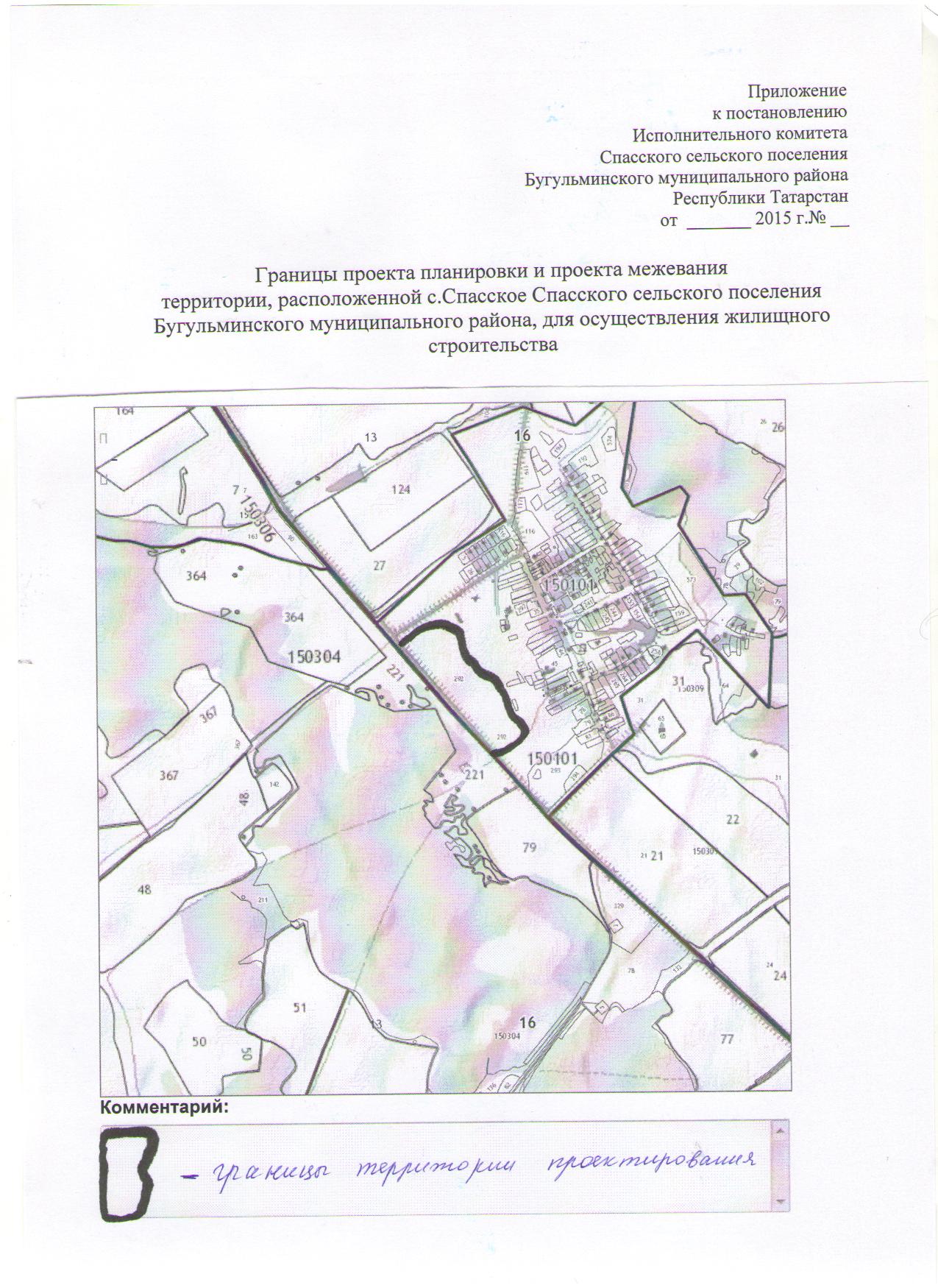 